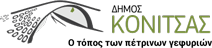 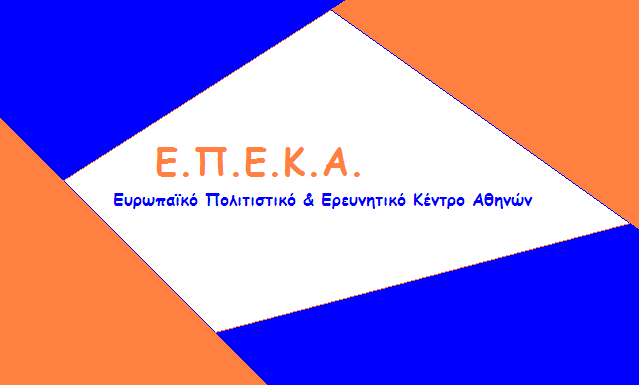 ΑΝΑΚΟΙΝΩΣΗΣας ενημερώνουμε ότι την Πέμπτη 23 & την Παρασκευή 24 Ιανουαρίου 2020  και ώρες 09:00 έως 17:00 θα πραγματοποιηθεί η 23η διανομή τροφίμων στους δικαιούχους του Κοινωνικού Παντοπωλείου.Για  την παραλαβή των τροφίμων είναι απαραίτητο να έχετε μαζί σας την Αστυνομική Ταυτότητα.Εκ της Δομής του Κοινωνικού Παντοπωλείου.